SCHEDULE I(s. 3)CANADA	CHILD SUPPORTProvince of Québec	DETERMINATION FORMDistrict of   	File No.  	FORM:		father mother produced jointlyestablished by the courtprepared on 	  	  	Year	Month	Day Part 1 – Identification	Surname   	(Father’s identification)Surname   	(Mother’s identification)Given name(s)  	                                                    Given name(s)  	Indicate the date of birth of each common child of the parents in respect of whom the application is made. Part 2 – Statement of parents’ income	Indicate income for the current year or foreseeable income for the next 12 months, as the case may be. Provide a copy of the provincial income tax return filed in accordance with the Taxation Act (chapter I-3) and the provincial assessment notice of the Minister of Revenue for the last fiscal year        or, if the income tax return has not been filed or the notice has not been sent, provide a copy of the federal income tax return filed in accordance with the Income Tax Act (R.S.C., 1985, c. 1 (5th Supp.)) and the federal assessment notice of the Minister of National Revenue for the last fiscal year   . Also provide the requested documents and any other    document used to establish income. Part 3 – Calculation of parents’ disposable income for the purpose of calculating the contribution	FATHER	MOTHERAnnual income(Line 209)Basic deduction (See table)Deduction for union duesDeduction for professional feesTotal deductions(Add lines 301 to 303)Disposable income of each parent(Line 300 - line 304) Enter “0” if negativeDisposable income of both parents(Add the two amounts from line 305)Distribution factor (%) of income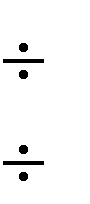 Father’s disposable income	(line 305     line 306 x 100)Mother’s disposable income	(line 305     line 306 x 100) Part 4 – Calculation of the annual parental contribution	Note 1: This contribution covers the children’s complete needs excluding the expenses in line 406.Number of common children of the parents in respect of whom the application is madeBasic parental contribution according to disposable income ofboth parents (line 306) and the number of children (line 400)	(See Note 1)(See table)Basic parental contribution of each parent(Line 401 x line 307)Net child care expensesNet post-secondary education expensesNet special expenses(Please specify: 	)Total expenses (See Note 2)(Add lines 403 to 405)Contribution of each parent to expenses	 		 	(Line 406 x line 307) Part 5 – Calculation of annual support according to custody time	(Complete only the division that applies to your situation.)Note 2: The child support amount payable calculated under this part assumes that the total expenses (line 406) are paid by the parent receiving the support payments. Otherwise, please make the required adjustments as they apply to your situation in line 512.1, 518.1, 526.1, 534.1 or 564.1, and give the reasons.Note 3: The child support amount established in line 533 or 559 assumes that the basic parental contribution will be assumed by each parent on the basis of the custody apportionment factor. If this is not the case, please make the required adjustments as they apply to your situation in line 534.1 or 564.1, and give the reasons.Division 1 Sole custody	FATHER	MOTHER(Complete this division if the non-custodial parent assumes visiting and outing rights representing 20% or less of custody time.)Division 1.1 Adjustment for visiting and prolonged outing rights (Complete this division if the non-custodial parent assumes visiting and outing rights representing between 20% and 40% of custody time.)Identify the non-custodial parent (“X”)	 		 	Annual contribution of both parents(Line 401 + line 406)Percentage of custody time represented by visiting and prolonged outing rights(Number of days  	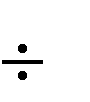 365 x 100)	 	%Compensation for visiting and prolonged outing rights(Percentage from line 515 	- 20% = 	% x line 401)	 	Adjusted annual contribution of both parents(Line 514 - line 516)Annual support payable by the non-custodial parent (See Note 2)(Line 517 x line 307)518.1	Adjusted annual support payableReason:  		 		 	Division 2 Sole custody granted to each parent(Complete this division if each parent has sole custody of at least one child.)Indicate the number of children in the father's custodyIndicate the number of children in the mother's custodyBasic parental contribution of each parent(Line 402)Average cost per child(Line 401 line 400)Cost of care for each parent (Father: line 523 x line 520) (Mother: line 523 x line 521)Basic annual support(Line 522 - line 524) Enter “0” if negative	 		 	Annual support payable (See Note 2)(Line 525 + line 407) Enter “0” if line 525 is “0”	 		 	526.1	Adjusted annual support payableReason:  		 		 	 Part 5 – Calculation of annual support based on custody time (cont’d)	Division 3 Shared custody	FATHER	MOTHER(Fill out this division if each parent has at least 40% of custody time in respect of all the children.)530	Distribution factor (%) of custody(Father: number of days of custody	 	                                     (Mother: number of days of custody	 	531	Basic parental contribution of each parent(Line 402)532	Cost of care for each parent(Line 401 x line 530)533	Basic annual support (See Note 3)365 x 100)	 	%365 x 100)	 	%(Line 531 - line 532) Enter “0” if negative	 		 	534	Annual support payable (See Note 2)(Line 533 + line 407) Enter “0” if line 533 is “0”	 		 	534.1	Adjusted annual support payableReason:  		 		 	Division 4 Sole custody and/or custody with visiting and prolonged outing rights and/or shared custody(Fill out this division if more than one type of custody arrangement applies: sole custody and/or custody of a child with visiting and outing rights representing between 20% and 40% of custody time and/or shared custody.)FATHER	MOTHERAverage cost per child(Line 401 line 400)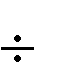 Number of children in sole custodyCost of care of children in sole custody(Line 540 x line 541)Basic contribution of the custodial parent(Line 542 x line 307)Difference between the cost of care and the basic contribution of custodial parent(Line 542 - line 543)Basic annual support payable for children in sole custody(Father: line 544 of mother - line 544 of father) Enter “0” if the result is negative	 	(Mother: line 544 of father - line 544 of mother) Enter “0” if the result is negative	 	Number of children in a situation of custody with visiting and prolonged outing rightsCost of care of children in a situation of prolonged custody(Line 540 x line 546)(f)	Percentage of custody time represented by visiting and prolonged outing rights (father)(Number of days of custody	 	365 x 100)	 	%548 (m) Percentage of custody time represented by visiting and prolonged outing rights (mother)(Number of days of custody	 	365 x 100)	 	% Part 5 – Calculation of annual support based on custody time (cont’d)	Division 4 (cont’d)549 (f)	Compensation for father’s visiting and prolonged outing rights(Percentage from line 548 (f) 	- 20 % = 	_ % X line 547 (mother)	 	549 (m) Compensation for mother’s visiting and prolonged outing rights(Percentage from line 548 (m) 	- 20 % = 	% X line 547 (father)	 	Cost of care of children in a situation of prolonged custody – adjusted(Line 547 - line 549)Custodial parent’s basic annual contribution(Line 550 x line 307)Difference between the cost of care and the basic annual contribution(Line 550 - line 551)Annual support payable for custody with visiting and prolonged outing rights(Father: line 552 of mother - line 552 of father) Enter “0” if the result is negative	 	(Mother: line 552 of father - line 552 of mother) Enter “0” if the result is negative	 	Number of children in shared custody555	Cost of care of children in shared custody(Line 540 x line 554)556	Distribution factor (%) of shared custody(Father: number of days of custody	 	365 x 100)	 	%(Mother: number of days of custody	 	Basic parental contribution of each parent for children in shared custody(Line 555 x line 307)Cost of shared custody for each parent(Line 555 x line 556)Basic annual support for the children365 x 100)	 	%in shared custody (See Note 3)	 		 	(Line 557 - line 558) Enter “0” if negativeSummary of Division 4Basic annual support for children in sole custody(Line 545)Annual support payable for custody with visiting and prolonged outing rights(Line 553)Basic annual support for the children in shared custody(Line 559)Total basic annual support (See Note 3)(Father: (lines 560 + 561 + 562 of father) – (lines 560 + 561 + 562 of mother)) Enter “0” if negative(Mother: (lines 560 + 561 + 562 of mother) – (lines 560 + 561 + 562 of father)) Enter “0” if negativeSupport payable (See Note 2)(Line 563 + line 407) Enter “0” if line 563 is “0”	 		 	564.1	Adjusted annual support payableReason:  		 		 	 Part 6 – Capacity to pay of debtor	 Part 7 – Agreement between parents verified by the Court	(Fill out this part if the parents agree, in accordance with article 587.3 of the Civil Code, on a support amount that departs from the amount calculated under one of the divisions in Part 5 or Part 6 of this form.)700	Annual support payable701	Annual support payable according to agreement between parents	 	702	Difference between the two amounts(Line 701 	- line 700 	)703	State precisely the reasons for that difference: Part 8 – Payment frequency	800	Enter the payment frequency and the amount of support payable (See Note 4):Monthly (   12)	$	 Every two weeks (   26)  $ 	Twice monthly ( 24)Weekly ( 52)Other (Please specify: 	)This frequency has been:offered	requested	agreed on	determined by the court801	Date of first payment:	 	  	  	Year	Month	DayNote 4: If support payments are made through the Minister of Revenue pursuant to the Act to facilitate the payment of support, the payment frequency may be adjusted according to the terms and conditions set forth in the Act. Part 9 – Statement of each parent's assets and liabilities	ASSETS: Give cash amounts, amounts deposited in bank accounts or other financial institutions and the market value of property in each of the following categories (regardless of any debt related thereto): immovables, furniture, automobiles, works of art, jewellery, shares, bonds, interests in a business, other investments, pension plans, retirement savings plans, receivables, etc.LIABILITIES: Give debts or financial commitments of any nature in the form of loans or credit (hypothecary loans, personal loans, lines of credit, credit cards, instalment purchases, security, etc.) or that you must pay under a statute (fiscal debts, assessments, dues and other unpaid duties or fees, etc.) or court decision (damages, support, employment insurance or income security overpayment, fines, etc.)FATHER’S ASSETS	VALUE	FATHER’S LIABILITIES	VALUEOthers (provide details)	 	TOTAL	 	Others (provide details)	 	TOTAL	 	SUMMARY (assets - liabilities)	 	MOTHER’S ASSETS	VALUE	MOTHER’S LIABILITIES	VALUEOthers (provide details)	 	TOTAL	 	Others (provide details)	 	TOTAL	 	SUMMARY (assets - liabilities)	 	 Part 10 – Declaration under oath	I declare that the above information is accurate	I declare that the above information is accurateand complete for my part, and I sign:	and complete for my part, and I sign:at	atthis	day of	this	day ofFather’s signature	Mother’s signatureDeclaration made under oath before me	Declaration made under oath before meat	atthis	day of	this	day ofSignature of person authorized to administer oaths	Signature of person authorized to administer oaths102Year	Month	Day104Year	Month	Day106Year	Month	Day103Year	Month	Day105Year	Month	Day107Year	Month	Day200Gross salaryFATHERMOTHER(Provide the last three pay slips)201Commissions/tips202Net income from a business or self-employment(Gross income less expenses relating to the business or self-employment) (Provide financial statements)203Employment insurance benefits and parental insurance benefits204Support paid by a third party and received for own needs205Retirement or disability benefits, or other benefits206Interest, dividends, and other investment income207(Write taxable amount of dividends filed in the provincial income tax return or, where applicable, in the federal income tax return)Net rentals(Gross rental income less expenses associated with the rental of immovables) (Provide a statement of income and expenses for each immovable)208Other income(Excluding family-related government transfers, last-resort financial assistance benefits and any sums granted by the Minister of Education, Recreation and Sportsunder a financial assistance program for education expenses) (Please specify: 	)209TOTAL(Add lines 200 to 208)(2016-01)510Identify the non-custodial parent (“X”)511Annual contribution of both parents(Line 401 + line 406)512Annual support payable by the non-custodial parent (See Note 2)(Line 511 x line 307)512.1Adjusted annual support payableReason:  	600Disposable income of the parent required to pay support(Line 305)601Multiply line 600 by 50%602Annual support payable based on the calculations under a division of Part 5603Annual support payable(Enter the lesser amount between lines 601 and 602)